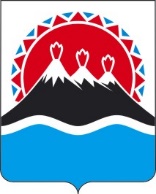 П О С Т А Н О В Л Е Н И ЕГУБЕРНАТОРА КАМЧАТСКОГО КРАЯ                  г. Петропавловск-КамчатскийВ целях реализации государственной политики в области социальной защиты инвалидовПОСТАНОВЛЯЮ:1. Утвердить Положение о Комиссии при Губернаторе Камчатского края по делам инвалидов согласно приложению.2. Признать утратившими силу:1) постановление Губернатора Камчатского края от 24.08.2009 № 196 
"О Совете при Губернаторе Камчатского края по делам инвалидов";2) постановление Губернатора Камчатского края от 04.02.2011 № 23 
"О внесении изменения в приложение 1 к Постановлению губернатора Камчатского края от 24.08.2009 № 196 "О Совете при Губернаторе Камчатского края по делам инвалидов";3) постановление Губернатора Камчатского края от 19.05.2011 № 97 
"О внесении изменения в приложение 1 к Постановлению Губернатора Камчатского края от 24.08.2009 № 196 "О Совете при Губернаторе Камчатского края по делам инвалидов";4) постановление Губернатора Камчатского края от 14.02.2014 № 19 
"О внесении изменений в Постановление Губернатора Камчатского края 
от 24.08.2009 № 196 "О Совете при губернаторе Камчатского края по делам инвалидов";5) постановление Губернатора Камчатского края от 19.08.2019 № 62 
"О внесении изменений в приложение 2 к Постановлению Губернатора Камчатского края от 24.08.2009 № 196 "О Совете при губернаторе Камчатского края по делам инвалидов".3. Настоящее постановление вступает в силу через 10 дней после его официального опубликования.Приложение к постановлению Губернатора Камчатского краяот [Дата регистрации] № [Номер документа]Положениео Комиссии при Губернаторе Камчатского края по делам инвалидов1. Комиссия при Губернаторе Камчатского края по делам инвалидов (далее - Комиссия) является совещательным органом при Губернаторе Камчатского края, образованным в целях обеспечения взаимодействия исполнительных органов государственной власти Камчатского края с органами местного самоуправления муниципальных образований в Камчатском крае, общественными объединениями, при рассмотрении вопросов, связанных с решением проблем инвалидности и инвалидов, в том числе их трудовой занятости, в Камчатском крае.2. Комиссия в своей деятельности руководствуется Конституцией Российской Федерации, федеральными законами и иными нормативными правовыми актами Российской Федерации, законами и иными нормативными правовыми актами Камчатского края, а также настоящим Положением.3. Состав Комиссии утверждается распоряжением Губернатора Камчатского края.4. Основными задачами Комиссии являются:1) информирование Губернатора Камчатского края о положении инвалидов в Камчатском крае, подготовка ежегодного доклада о состоянии дел в указанной сфере;2) обеспечение взаимодействия исполнительных органов государственной власти Камчатского края с органами местного самоуправления муниципальных образований в Камчатском крае, общественными объединениями при рассмотрении вопросов, связанных с решением проблем инвалидности и инвалидов, в том числе их трудовой занятости, в Камчатском крае;3) подготовка предложений по реализации государственной политики в области профилактики инвалидности, реабилитации и абилитации инвалидов и развития службы реабилитации и абилитации инвалидов;4) подготовка предложений по выработке основных направлений совершенствования законодательства Российской Федерации в сфере предоставления инвалидам равных с другими гражданами возможностей в реализации конституционных прав и свобод, социального обеспечения инвалидов и установления им мер государственной поддержки на основании анализа положения дел и обобщения практики применения законодательства Российской Федерации в указанной сфере;5) подготовка предложений по вопросам, связанным с выполнением положений Конвенции Организации Объединенных Наций о правах инвалидов по полномочиям;6) принятие участия в разработке проектов нормативных правовых актов Камчатского края по проблемам инвалидности и инвалидов, в том числе их трудовой занятости;7) подготовка предложений по вопросам, связанным с обеспечением беспрепятственного доступа инвалидов к объектам социальной, инженерной и транспортной инфраструктур;8) принятие участия в обсуждении иных вопросов, относящихся к проблемам инвалидности и инвалидов, в том числе их трудовой занятости, в Камчатском крае.5. Комиссия для решения возложенных на нее задач имеет право:1) запрашивать и получать в установленном порядке от исполнительных органов государственной власти Камчатского края, органов местного самоуправления муниципальных образований в Камчатском крае, общественных объединений, научных и других организаций информацию по вопросам, входящим в компетенцию Комиссии;2) приглашать на заседания Комиссии должностных лиц исполнительных органов государственной власти Камчатского края, органов местного самоуправления муниципальных образований в Камчатском крае, представителей общественных объединений инвалидов, научных и других организаций, работающих над решением проблем инвалидности и инвалидов, в том числе их трудовой занятости;3) создавать из числа членов Комиссии временные рабочие группы для проведения экспертных, аналитических работ, работ по подготовке ежегодного доклада о положении инвалидов в Камчатском крае;4) привлекать к работе по подготовке ежегодного доклада о положении инвалидов в Камчатском крае экспертов, представителей общественных объединений инвалидов, научных и других организаций, не входящих в состав Комиссии;6. В состав Комиссии входят председатель Комиссии, заместитель председателя Комиссии, секретарь Комиссии и члены Комиссии, которые принимают участие в ее работе на общественных началах.Председателем Комиссии является Губернатор Камчатского края.Комиссия осуществляет свою деятельность в соответствии с планом, утвержденным Комиссией.7. Комиссия в соответствии с возложенными на нее задачами может создавать из числа своих членов, а также из числа представителей общественных объединений, научных и других организаций, не входящих в состав Комиссии, постоянные и временные рабочие группы для проведения аналитических и экспертных работ.8. Заседания Комиссии проводятся не реже одного раза в шесть месяцев. В случае необходимости могут проводиться внеочередные заседания Комиссии.Заседание Комиссии ведет председатель Комиссии или по его поручению заместитель председателя Комиссии либо один из членов Комиссии.Заседание Комиссии считается правомочным, если на нем присутствует не менее половины членов Комиссии. Решения Комиссии принимаются большинством голосов присутствующих на заседании членов Комиссии и оформляются протоколом, который подписывает председатель Комиссии либо лицо, председательствующее на заседании Комиссии.Подготовку и организацию заседаний Комиссии, а также решение текущих вопросов деятельности Комиссии по поручению председателя Комиссии осуществляет секретарь Комиссии.9. Контроль за исполнением решений Комиссии осуществляют председатель Комиссии или по его поручению секретарь Комиссии.10. Решения Комиссии направляются в Законодательное Собрание Камчатского края, Правительство Камчатского края и иные исполнительные органы государственной власти Камчатского края.11. Организационно-техническое обеспечение деятельности Комиссии осуществляет Министерство социального благополучия и семейной политики Камчатского края.Пояснительная запискак проекту постановления Правительства Камчатского края "Об утверждении Положения о Комиссии при Губернаторе Камчатского края по делам инвалидов "Настоящий проект постановления Правительства Камчатского края разработан в целях приведения в соответствие с федеральным законодательством.Для реализации настоящего постановления Правительства Камчатского края не потребуются дополнительные средства краевого бюджета.Проект постановления Правительства Камчатского края "02" декабря 2020 года размещен на Едином портале проведения независимой антикоррупционной экспертизы и общественного обсуждения проектов нормативных правовых актов Камчатского края (htths://npaproject.kamgov.ru) для обеспечения возможности проведения в срок до "10" декабря 2020 года независимой антикоррупционной экспертизы.Проект постановления Правительства Камчатского края не подлежит оценке регулирующего воздействия в соответствии с постановлением Правительства Камчатского края от 06.06.2013 № 233-П "Об утверждении Порядка проведения оценки регулирующего воздействия проектов нормативных правовых актов Камчатского края и экспертизы нормативных правовых актов Камчатского края".[Дата регистрации]№[Номер документа]Об утверждении Положения 
о Комиссии при Губернаторе Камчатского края по делам инвалидовГубернатор Камчатского края[горизонтальный штамп подписи 1]В.В. Солодов